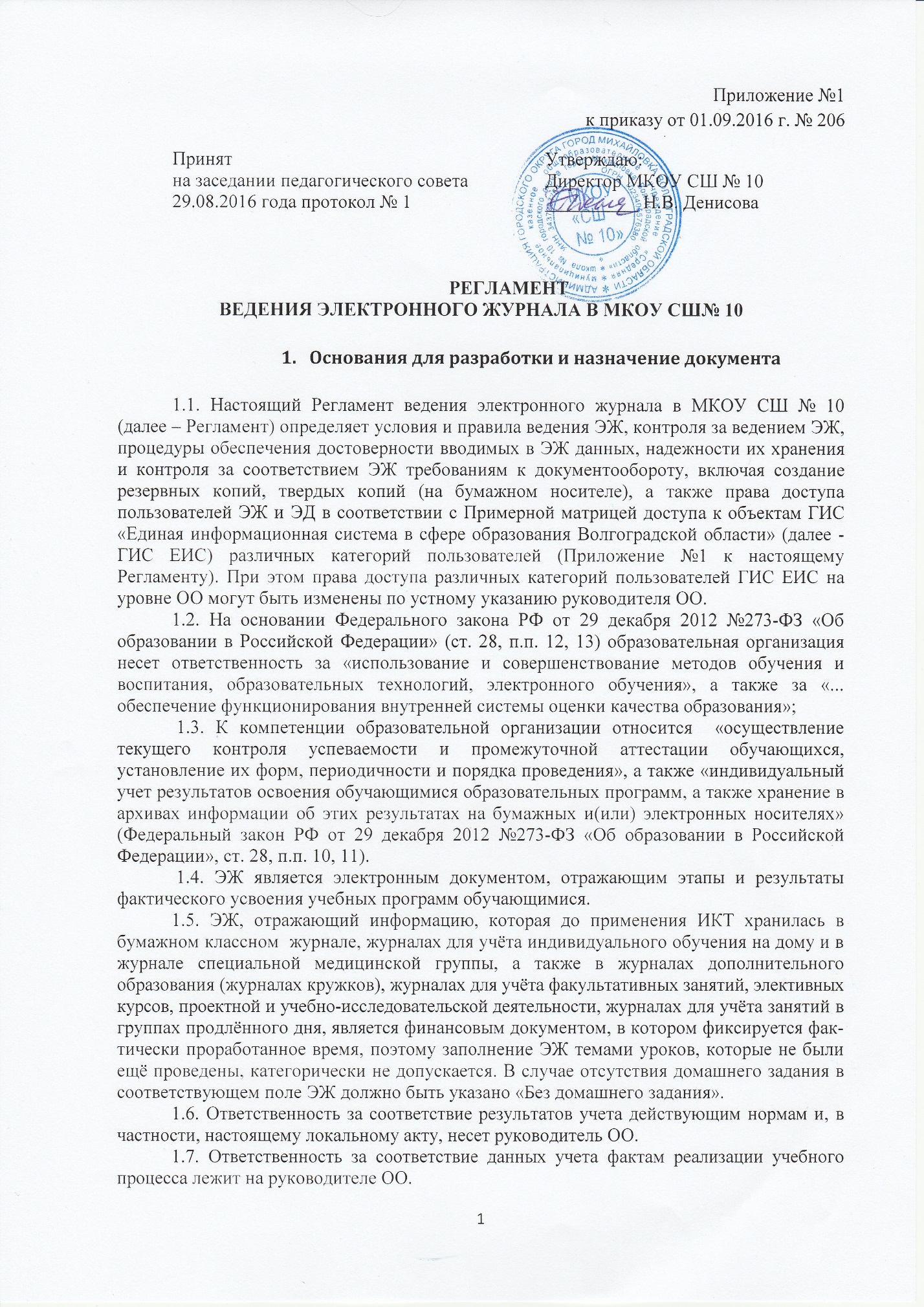 1.8. При ведении учета руководитель ОО и сотрудники ОО обеспечивают соблюдение законодательства о защите персональных данных. 1.9. Директор ОО и заместитель директора ОО по УВР обеспечивают распечатку и хранение  всех видов  журналов  не реже 1 раза в год (при необходимости один раз в полугодие и(или) за один отчетный период (четверть)) и систематически, один раз в неделю (по пятницам),  осуществляют контроль за правильностью их ведения.Задачи, решаемые ЭЖЭЖ используется для решения следующих задач:Ввод и хранение данных об успеваемости и посещаемости обучающихся.Оперативный доступ пользователей ЭЖ к оценкам за весь период ведения журнала по всем предметам в любое время.Своевременное персонифицированное информирование пользователей ЭД по вопросам успеваемости и посещаемости.Автоматизация формирования отчетов учителей-предметников, классных руководителей и администрации ОO. При этом, администрации ОО запрещается требовать бумажные виды отчетов с пользователей ЭЖ, являющихся сотрудниками ОО, при условии, что эта информация хранится в ГИС ЕИС. Заместители директора ОО по УВР, ВР в отчётные периоды при необходимости самостоятельно выводят на твёрдый носитель необходимый автоматизированный отчёт классного руководителя или учителя-предметника и заверяют его росписью классного руководителя или учителя-предметника. Обеспечение функционирования внутренней системы оценки качества образования с применением ИКТ. (Приложение №2 к настоящему Регламенту). В полном объёме внутренняя система оценки качества образования начинает работу со второго полугодия 2017 года.Автоматизация контроля выполнения общеобразовательных программ в соответствии с  учебным планом и календарно-тематическим планированием (далее - КТП), внесённым в ГИС ЕИС на текущий учебный год. При этом, допускается закрепление авторства эталонных КТП за заместителями руководителя ОО, курирующими соответствующие классы и параллели.Правила и организация работы с ЭЖСистемный администратор, программисты  устанавливают ПО, необходимое для работы с ЭЖ, и обеспечивают надлежащее функционирование ГИС ЕИС.Пользователи получают реквизиты доступа к ЭЖ и ЭД в следующем порядке:учителя-предметники, классные руководители, администрация получают личные реквизиты доступа у сотрудника ОО (заместителя директора по УВР), наделенного функционалом администратора ГИС ЕИС;Пользователи ЭД (обучающиеся и их родители (законные представители))  отдельного класса получают реквизиты доступа у своего классного руководителя.Внесение информации о проведённом занятии и об отсутствующих, на этом занятии, обучающихся производится только по факту и только в день проведения занятия, заполнение ЭЖ темами уроков, которые не были ещё проведены и внесение досрочной информации об отсутствии обучающегося на занятиях последующих учебных дней   категорически не допускается. При этом, классный руководитель или лицо его заменяющее, обязаны в начале учебного дня на основании информации от родителей обучающихся, полученной по электронной почте или по другим каналам связи, активировать вкладку «Посещаемость» и выбрать опцию «Вид отметки – за целый день», после чего указать «Пропуск обучающегося по уважительной причине» (далее УП). Если отметку об отсутствии обучающегося фиксирует в ЭЖ учитель-предметник, то он обязан поставить отметку «Отсутствовал» (далее - ОТ). Допускается замена учителем-предметником отметки «ОТ» на отметку «Опоздал» (далее - ОП) при опоздании обучающегося на урок. По завершению учебного времени, в день отсутствия на уроке (на уроках) обучающегося классный руководитель или лицо его заменяющее обязаны заменить отметку «ОТ» учителя-предметника на «УП» или на «Пропуск обучающегося по неуважительной причине» (далее - НП), а при наличии в ЭЖ отметки «ОП» или «НП» связаться с родителями обучающегося по доступным каналам связи и обратить их внимание на запись в ЭЖ об опоздании на урок или пропуске урока и попросить по электронной почте ГИС ЕИС прислать информацию о проведённой с обучающимся на дому воспитательной беседе и объяснениях обучающегося по поводу пропуска занятия или опоздания на занятие.В случае отсутствия на занятии основного преподавателя, заместитель директора ОО, курирующий замены или лицо его заменяющее, должны предоставить доступ к соответствующей странице ЭЖ заменяющему учителю-предметнику до начала проведения урока. При этом, факт замены основного преподавателя фиксируется в разделе «Расписание» во вкладке «Создать расписание», где после выбора из меню фамилии заменяющего учителя- предметника необходимо применить данное расписание на «неделю» или на «произвольный  интервал» отсутствия основного преподавателя и нажать кнопку «Сохранить». На первом уроке в начале учебного года учитель-предметник вручную вносит в поле «Домашнее задание» информацию «Без домашнего задания» или информацию об необязательном домашнем задании. В дальнейшем, внесение в журнал информации о домашнем задании производится каждый раз в конце проведённого урока автоматически с использованием опции «Из КТП». При наличии технических проблем, учитель-предметник обязан внести домашнее задание не позднее, чем через 1 час после окончания всех занятий данных обучающихся используя резервный компьютер в методическом кабинете ОО или компьютеры в кабинетах информатики OO.В начале каждого урока учитель-предметник обязан объявить из ЭЖ заданное на этот день домашнее задание, которое доступно ученикам из дома в удалённом режиме в их ЭД, проверить фронтально или выборочно его выполнение, выставить отметки за домашнее задание и используя кнопку «Добавить задание» зафиксировать в ЭЖ и объявить обучающимся тему нового урока. Допускается выставление за один урок нескольких отметок в ЭЖ с обязательным указанием видов и типов заданий, за которые они будут выставлены в ЭЖ. Рекомендуется оценивать за урок не более 3-х видов деятельности.Результаты оценивания выполненных обучающимися работ должны выставляться не позднее 1 недели (7 дней) со дня их проведения в соответствии с принятыми в ОО правилами оценки работ. Допускается выставление отметки «.», что является признаком обязательного задания, т.е. задания за которое обучающемуся должна будет выставлена отметка по истечении 7 дней. Если обучающийся получил за домашнюю или другую работу отметку, которая его не устраивает, то в течение 7 дней по его мотивированной просьбе,  отправленной по электронной почте на имя учителя-предметника (с обязательной копией на классного руководителя и на имя своих родителей) учитель-предметник имеет право повторно заслушать обучающегося и исправить ему выставленную отметку. Если обучающийся имеет в журнале более 7 дней отметку «.» и обратился с мотивированной просьбой,  отправленной по электронной почте на имя учителя-предметника (с обязательной копией на классного руководителя и на имя своих родителей), то учитель-предметник имеет право поставить этому обучающемуся оценку не выше «3» - «удовлетворительно» при погашении соответствующей задолженности. Выставление отметки «5» - «отлично» не допускается.Допускается, если обучающийся отсутствовал по уважительной причине, принять у обучающегося, в том числе с использованием дистанционных технологий, отчет по невыполненным во время отсутствия обучающегося заданиям с выставлением оценок рядом с отметкой «УП». Если обучающийся имеет в журнале отметку «НП» и отметку «.», то в течение 7 дней допускается принятие отчёта по его письменному заявлению с обязательной письменной просьбой родителей обучающегося или его классного руководителя на имя руководителя ОО или заместителей по УВР, курирующих соответствующие классы. При наличии положительной визы представителей администрации ОО учитель-предметник принимает отчёт и при погашении обучающимся соответствующей задолженности  имеет право  поставить этому обучающемуся оценку не выше «3» - «удовлетворительно». Если обучающийся, его родители (законные представители), классный руководитель не принимают меры к погашению задолженности, которая наступила в результате пропуска по неуважительной причине, то учитель-предметник имеет право отметки «.», которые стоят рядом с отметкой «НП» закрыть оценкой «2» - «неудовлетворительно». Если обучающийся длительное время отсутствовал на занятиях (пропустил более 50%) учебного времени или сдал менее 50% обязательных работ, то по заявлению родителей или классного руководителя, после рассмотрении на педагогическом совете и при наличии разрешающей визы директора OO учитель-предметник имеет право принять и оценить работы обучающегося за текущий учебный период. При этом, если обучающийся имеет в журнале отметки «НП» или более 7 дней отметку «.», то учитель-предметник имеет право поставить этому обучающемуся оценку не выше «3» - «удовлетворительно» при погашении соответствующей задолженности. Архивное хранение учетных данных должно предусматривать контроль за их целостностью и достоверностью на протяжении всего необходимого срока. Электронное хранение архивных данных должно осуществляться минимально на двух носителях и храниться в разных помещениях.Пользователи при  работе с ЭЖ и ЭД руководствуются Инструкциями соответствующих категорий пользователей с ЭЖ и ЭД (Приложения  № 3-7 к настоящему Регламенту).Номенклатура предметов в ЭЖ и количество недельных часов на их освоение должны соответствовать перечню  предметов учебного плана на текущий год, утвержденного директором школы.По истечение учебного года твердые копии ЭЖ хранятся формате двух блоков (блок текущей успеваемости (текущих отметок за учебные периоды) и блок итоговых отметок с данными об обучающихся и их родителях (законных представителях). При этом через 5 (пять) лет блок текущей успеваемости (текущих отметок за учебные периоды) изымается из архива и уничтожается. Блок итоговых отметок со сводными данными успеваемости и перевода  обучающихся данного класса в сброшюрованном виде хранится в школе не менее 75 лет. При проведении сдвоенных (спаренных) уроков делается запись даты и названия темы каждого урока. При этом, после проведения первого урока, в поле «Домашнее задание» из КТП на начало второго спаренного урока ставится отметка «Без домашнего задания».В случаях проведения с обучающимися занятий в санаториях (больнице),   классный руководитель к личной карточке обучающегося прикрепляет сканированную справку с результатами обучения в санатории или больнице, отметки из этой ведомости в ЭЖ не переносятся. При этом, скан ведомости с результатами текущей успеваемости такого обучающегося, прикрепляется к его личной карточке, а твердая копия ведомости с результатами текущей успеваемости прикрепляется в конце года к твердой копии ЭЖ к блоку текущей успеваемости, отметки из нее в ЭЖ не переносятся, но при выставлении итоговой отметки за учебный период  обязательно учитываются. Выставление таким обучающимся итоговой отметки в автоматическом режиме не допускается.В случае индивидуальных занятий на дому с обучающимися, данные о промежуточной и итоговой аттестации  заносятся в бумажный журнал, а в основной ЭЖ МКОУ СШ № 10 переносятся только итоговые отметки.При распечатке твердой копии ЭЖ при необходимости на странице «Сводная ведомость учета успеваемости» в графе «Решение педагогического совета (дата и номер)» напротив «Ф.И.О. обучающегося» делается запись, например,  «выбыл 15.11.2010 года,  приказ  № 75» (данные берутся из административного отчёта «Список выбывших обучающихся»).При распечатке твердой копии ЭЖ на странице «Сводная ведомость учета успеваемости» в графе напротив ФИО обучающегося, поступившего в школу в течение учебного года, делается запись на основании данных из административного отчёта ГИС ЕИС  «Список прибывших обучающихся» с указанием числа и месяца прибытия,   например, «прибыл 10.11.2010 года, приказ № 95». При этом, скан ведомости с результатами текущей успеваемости вновь прибывшего обучающегося, прикрепляется к его личной карточке, а твердая копия ведомости с результатами текущей успеваемости вновь прибывшего обучающегося прикрепляется в конце года к твердой копии ЭЖ к блоку текущей успеваемости, отметки из нее в ЭЖ не переносятся, но при выставлении итоговой отметки за учебный период  обязательно учитываются. Выставление таким обучающимся итоговой отметки в автоматическом режиме не допускается.Запрещается заполнять ЭЖ с привлечением обучающихся, родителей, а также студентов, проходящих педагогическую практику на базе ОО.Все пользователи ЭЖ и ЭД несут ответственность за сохранность своих реквизитов доступа, исключающую подключение посторонних, в соответствии с Законом РФ № 152 «О персональных данных».При выставлении отметок по итогам четверти (полугодия) необходимо  руководствоваться следующими общими количественными нормами: не менее трех отметок (если в неделю проводится только 1 урок) и не менее пяти отметок (в других случаях) в четверть. Для объективности оценивания по полугодиям рекомендуется увеличит количество указанного количества отметок за четверть в 2 раза. Для контроля количества отметок, которые позволяют осуществить объективную оценку знаний обучающихся, применяется автоматизированный отчёт из ГИС ЕИС «Предварительный отчёт классного руководителя» в расширенном виде. При оценивании обучающихся в МКОУ СШ № 10 применяется средневзвешенная система оценивания, в соответствии со стандартами ГИС ЕИС и решением трудового коллектива. Итоговые отметки в автоматическом режиме могут быть выставлены заместителями директора ОО. Классный руководитель в конце года на странице «Сводная ведомость учета успеваемости» в графе «Решение педагогического совета (дата и номер)» впечатывает или вписывает указанные атрибуты. Например, вносит запись о решении педсовета по итогам учебного года «переведен (а) в следующий класс»,  «окончил ( а)   11 классов»,  «награжден (а)…»   и т.д.), а также прилагает к ЭЖ твердую копию:сведений о занятиях в факультативах,   элективах,  кружках, секциях;листка здоровья, который  заполняется медицинским работником;страницы  с показателями  физической  подготовленности обучающихся, которые  заполняется учителем физической культуры;собирает и хранит в течение года медицинские справки, их сканы прикрепляет к личной карточке обучающегося;несет ответственность за состояние ЭЖ своего класса, следит за своевременностью его заполнения учителями-предметниками;выполняет другие обязанности в соответствии с должностной инструкцией и иными локальными нормативными актами образовательного учреждения.Учитель-предметник: обязан  систематически проверять и оценивать знания обучающихся, ежеурочно отмечать отсутствующих;обязан планировать опрос  обучающихся  и фиксировать отметки в журнале на каждом уроке (наполняемость отметок должна быть высокой или средней, при этом каждый обучающийся должен быть опрошен (любым из видов опроса) как минимум  один  раз в 3-4 урока);в клетках для отметок имеет право записывать только один из следующих символов - «2», «3», «4», «5», «осв.», «.», «ОТ», «О»;следит за тем, чтобы количество часов по каждой теме соответствовало утвержденному администрацией ОО календарно-тематическому планированию и рабочей программе по своему предмету;все записи по всем учебным предметам вести на русском языке с обязательным указанием не только тем уроков, но и тем практических, лабораторных, контрольных работ, экскурсий, уроков с использованием информационных технологий,  видеоуроков и т.п.;темы уроков формирует из КТП в соответствии с утвержденной рабочей программой и календарно-тематическим планированием (в КТП не допускаются записи вида: «Практическая работа № 2» и т.п. Правильная запись: «Практическая работа № 5 по теме «Размещение топливных баз» (20 м.)» или «П/р 5 «Размещение топливных баз»» (20 м.); в графе «Тема урока» и других графах КТП записи начинать с большой буквы, в конце заполняемой ячейки точку не ставить;в графе «Домашнее задание» записывает содержание задания, страницы, номера задач и упражнений с отражением специфики организации домашней работы, например: «Повторить…», «Составить план к тексту…», «Составить (или) заполнить таблицу..», «Выучить наизусть…», «Ответить на вопросы..», «Домашнее сочинение  …», «Реферат…», «Сделать рисунок…», «Без домашнего задания» и другие;не выставляет в течение 10 дней неудовлетворительные отметки на первых уроках после длительного отсутствия обучающихся (трех и более уроков) по уважительной причине, после каникул, что сдерживает развитие обучающихся в учебно-познавательной деятельности и формирует негативное отношение к учению и учебным предметам;отметки  у обучающихся  на дому за четверть, полугодие на предметной странице  выставляет учитель-предметник, который вел этот  предмет (классный руководитель  выставляет итоговую отметку (за четверть, год) на странице «Сводная ведомость учета успеваемости   обучающихся»). Заместитель директора ОО по УВР имеет право выставить в ЭЖ отметку «н/а» (не аттестован) если у обучающегося отсутствуют три текущие отметки за учебный период и пропуска обучающимся более 50% учебного времени (итоговые отметки за каждую четверть (полугодие) выставляются после записи даты последнего урока).В классах с безотметочным обучением по итогам учебного периода для фиксации успешного прохождения учебного материала в ЭЖ допускается выставление отметки «зачтено».5. Специфика записей по предметам.Особое внимание следует обратить на специфику записей уроков по следующим   предметам:5.1 Русский язык: запись о проведении классного изложения по развитию речи следует делать так:«1-й урок. Р. р. Изложение с элементами сочинения». «2-й урок. Р. р. Написание изложения по теме «...».5.2.Литература: отметки за творческие работы (классные, домашние сочинения и др.) выставляются на той странице, где эта работа записана (в графе, соответствующей дате записи урока). Отметка за сочинение выставляется на: предмет «литература» - «4» (содержание); предмет «русский язык» - «5» (грамотность). Если число не совпадает, то отметка выставляется на ближайшее число и делается соответствующая запись. Отметки за выразительное чтение (наизусть) следует выставлять в отдельную колонку, а в графе «Что пройдено» делать запись в соответствии с календарно-тематическим планированием, например, «Любовная лирика А. Блока».Классное сочинение, рассчитанное на два урока, записывают так: «1-й урок Р. р. Сочинение по творчеству поэтов серебряного века». «2-й урок Р. р. Тема Родины и революции в творчестве Блока, Есенина, Маяковского;  Любовная лирика А. Блока; Новаторство и традиции в творчестве поэтов-символистов.5.3. Иностранный язык: все записи ведутся на русском языке. В графе  «Что пройдено на уроке», помимо темы урока, обязательно надо указывать одну из основных задач урока,  например: «Ознакомление с определенным артиклем».5.4. Химия, физика, биология, технология, информатика, физическая культура: инструктаж по правилам  техники безопасности обязательно отмечается один раз в полугодие. При этом по «Информатике» в начале 2-й и 4-й четверти проводится беседа по технике безопасности и в графе «Тема урока» указывается «Проведена беседа по Т/безопасности..», а по химии, физики, биологии, технологии во время проведения практических и лабораторных работ в графе «Что пройдено на уроке» указываются дополнительные инструктажи по технике безопасности.6. Административный контроль.6.1.Предметом контроля со стороны заместителя директора ОО по УВР и ВР при проверке журналов могут   быть следующие аспекты:своевременность и правильность внесения записей в журнал;объективность выставления текущих и итоговых отметок;система проверки и оценки знаний, регулярность опроса, разнообразие форм проверки знаний,  накопляемость   отметок;выполнение норм контрольных, самостоятельных, лабораторных работ;организация тематического контроля знаний обучающихся;дозировка домашних заданий (рекомендуется провести срез одного учебного дня);выполнение программы (соответствие учебному плану, тематическому планированию);правильность оформления замены уроков;разнообразие форм проведения уроков;подготовка к государственной (итоговой)  аттестации, организация повторения материала;особенности проведения сдвоенных уроков;организация работы над ошибками;организация работы с разными категориями  обучающихся, профилактика  неуспешности в обучении;посещаемость уроков и др.;организация административного контроля ведения школьной документации в электронном виде, его эффективность.6.2. Директор ОО и его заместители по учебно-воспитательной работе обеспечивают хранение всех видов твердых копий ЭЖ и систематически осуществляют контроль  за правильностью ведения ЭЖ с целью:-проверки правильности оформления журналов, обоснованности выставления итоговых отметок, организации повторения материала, выполнения теоретической и практической части программ;- выявления системы работы учителя по текущему учету знаний обучающихся; системы работы учителя с неуспевающими обучающимися, оставленными на повторный курс обучения, с обучающимися, имеющими высокую мотивацию к учебно-познавательной деятельности (отличники).6.3. Отчет об активности пользователей при работе с ЭЖ, контроль за наполняемостью тем уроков и домашних заданий  формируется заместителями руководителя ОО по УВР один раз в неделю по пятницам.6.4. Отчет о заполнении ЭЖ  и количество выставленных оценок обучающимся формируется ежемесячно и за каждый учебный период.6.5. Отчеты по успеваемости и посещаемости обучающихся формируются в конце учебных периодов и учебного года.6.6. Заместитель директора по учебно-воспитательной работе, ведущий учет рабочего времени педагогических работников, ведет журнал учета пропущенных и замещенных уроков, в котором расписывается учитель, проводивший урок в порядке замещения. 7. Условия совмещенного хранения данных в электронном виде и на бумажных носителях7.1. В случае необходимости использования данных ЭЖ из электронной формы в качестве печатного документа информация выводится на печать и заверяется в установленном порядке. Архивное хранение учетных данных на бумажных носителях должно осуществляться в соответствии с действующим Административным регламентом Рособрнадзора, утвержденным приказом Минобрнауки России от 21 января 2009 г. № 9.7.2. Не позднее пяти дней по окончании учебного периода заместитель директора по УВР учреждения формирует в ГИС ЕИС и печатает отчет «Распечатка классного журнала» для всех классов школы со следующими параметрами:- указывается класс;- указывается предмет или «Все»;- указывается интервал (дата начала учебного периода - дата окончания учебного периода);- указывает количество занятий на странице: 17 или 40 (если занятия проводятся без домашних заданий).8.3. Не позднее пяти дней по окончании учебного года заместитель директора по УВР формирует в ГИС ЕИС и печатает отчет «Сводная ведомость учета успеваемости» для всех классов школы.8.4. Отчеты готовятся к печати с учетом следующих рекомендаций:- Для распечатки рекомендуется использовать браузер Mozilla Firefox 4.0 (или выше), Internet Explorer 7.0 (или выше).- Перед печатью необходимо проверить отображение всех сведений, выводимых в отчете,  воспользовавшись командой «Предварительный просмотр».8.5. Заместитель директора по УВР комплектует все листы отчета, относящиеся к одному классу, по всем предметам. Страницы должны быть пронумерованы с помощью инструмента браузера в верхнем правом углу страницы в возрастающем порядке номеров, начиная с первого. Учебные предметы в журнале должны располагаться в алфавитном порядке.8.6. Учителя ОУ делают запись в твердых копиях ЭЖ о прохождении программы за учебный год.8.7. Заместитель директора по УВР по окончании учебных периодов фиксирует запись в твердых копиях ЭЖ о проведенной ранее замене уроков в соответствии с журналом замещенных и пропущенных уроков.8.8. Секретарь ОО прошивает твердые копии ЭЖ по следующим правилам:Слева на полях (на половину свободного поля с тем, чтобы сохранить читаемость текстов документа при перелистывании ЭЖ) многостраничного документа иголкой либо шилом делают три отверстия либо все страницы пробиваются дыроколом на одном уровне. Отверстия делают симметрично по высоте листа. Расстояние между проколами обычно составляет 3 см, а располагаются они строго по вертикальному центру листа.Прошить документы лучше всего с помощью прошивочной иглы шпагатом банковским или нитками прошивными ЛШ-210. При отсутствии такой нитки можно воспользоваться прочной (капроновой или обычной, сложенной в несколько раз) ниткой. Цвет нити значения не имеет.Концы нитки следует выпустить из центрального отверстия на обороте последнего листа и завязать их узлом. Оставлять необходимо около 5 - 6 см свободного конца. Лучше сделать с запасом, а потом излишки обрезать.Следует опечатать дело наклейкой из бумаги с надписью (см. Рис. 1). При оформлении дел применять канцелярский (силикатный) клей, мучной и крахмальный клейстеры не используются.Наклейка с заверительной надписью может иметь размеры примерно 4 на 5 - 6 см. Наклеивают лист так, чтобы он закрыл узел и часть длины нитей. Концы нитей обязательно должны быть свободны на 2-3 см. Заверительная надпись ставится после высыхания клея. Подписывает ее руководитель учреждения или уполномоченное им лицо.Подпись руководителя (уполномоченного лица) должна быть отчетлива и различима. Печать должна быть расположена как на наклейке с заверительной надписью, так и на листе. Оттиск печати, расположенный как на наклейке, так и на листе документа, а также узел и нити, залитые клеем, служат для индикации неприкосновенности документов дела.Образец наклейки для многостраничных документови образец расположения печати                   ┌───────────────────────────────────┐                   │   Прошнуровано, пронумеровано и   │                   │         скреплено печатью         │                   │                                   │                   │     5 (Пять) листов    		  │                   │                                   │                   │заместитель директора по УР		  │                   │                                   │                   │                             ┌─────┼──────┐                   │ _______(подпись) ___ Зайцева│Т.В. │      │                   │                             │     │      │                   │"__" _______ 2014 г.         │     │      │                   └─────────────────────────────┼─────┘      │                                                 │            │                                                 │      М.П   │                                                 └────────────┘Рис. 1Заместитель директора по УВР проверенные твердые копии ЭЖ заверяет подписью с расшифровкой с указанием даты.Заместитель директора по УВР передает твердые копии ЭЖ секретарю  ОУ для последующего архивирования.Секретарь ОУ передает документы в архив. Порядок передачи описан в письме Министерства образования Российской Федерации от 20 декабря 2000 г. N 03-51/64 Методические рекомендации по работе с документами в общеобразовательных учреждениях.